Совета Сельского поселения Бадряшевский сельсоветмуниципального района Татышлинский районРеспублики Башкортостан XXVIII созываРЕШЕНИЕО передаче проектно- сметной документации ПАО «Газпром газораспределение Уфа» по объекту «Газоснабжение д.Аук-Буляк Татышлинского района Республики Башкортостан» В соответствии с Федеральным законом от 06.10.2003 № 131-ФЗ «Об общих принципах организации местного самоуправления в Российской Федерации», Федеральным законом от 11.06.2021 № 184-ФЗ «О внесении изменений в Федеральный закон «О газоснабжении в Российской Федерации», пунктом 7 протокола №3 заседания регионального штаба по газификации в Республике Башкортостан от 29.09.2021, утвержденного заместителем премьер-министра Правительства Республики Башкортостан Р.Р.Абдрахимовым, в целях бесплатного подведения газа до границ домовладений на территории муниципального района Татышлинский район Республики Башкортостан,Р Е Ш И Л: 1. Передать безвозмездно в ПАО «Газпром газораспределение Уфа» проектно-сметную документацию по объекту «Газоснабжение д.Аук-Буляк Татышлинского района Республики Башкортостан», общей стоимостью 2357,55 тыс.руб.2. Настоящее решение вступает в силу со дня принятия.Настоящее решение обнародовать на официальном сайте Администрации сельского поселения Бадряшевский сельсовет (https://www.badryash36sp.ru/) и в информационных стендах.4. Контроль за выполнением настоящего решения возложить на управделами Камбаровой Д.С. Председатель совета:                                                       Р.Р. Шайнуровд. Бадряшево «10» января  2022 года№ 181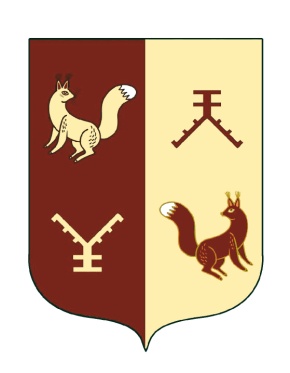 БАШҠОРТОСТАН РЕСПУБЛИКАҺЫТӘТЕШЛЕ РАЙОНЫМУНИЦИПАЛЬ РАЙОНЫНЫҢБӘЗРӘШ АУЫЛ СОВЕТЫАУЫЛ БИЛӘМӘҺЕХАКИМИӘТЕАДМИНИСТРАЦИЯ СЕЛЬСКОГО ПОСЕЛЕНИЯ БАДРЯШЕВСКИЙ СЕЛЬСОВЕТ МУНИЦИПАЛЬНОГО РАЙОНА ТАТЫШЛИНСКИЙ РАЙОН РЕСПУБЛИКИ БАШКОРТОСТАН 452833, Башҡортостан Республикаһы, Тәтешле районы, Бәзрәш ауылы, Матрос урамы 9тел.(34778) 3-17-44, факс (34778) 3-17-44                 selsovet.badryash@mail.ruИНН 0243000482 ОГРН 1020202341587452833, Республика Башкортостан, Татышлинский район, д.Бадряшево, ул. Матросова, д .9тел.(34778) 3-17-44, факс (34778) 3-17-44selsovet.badryash@mail.ru